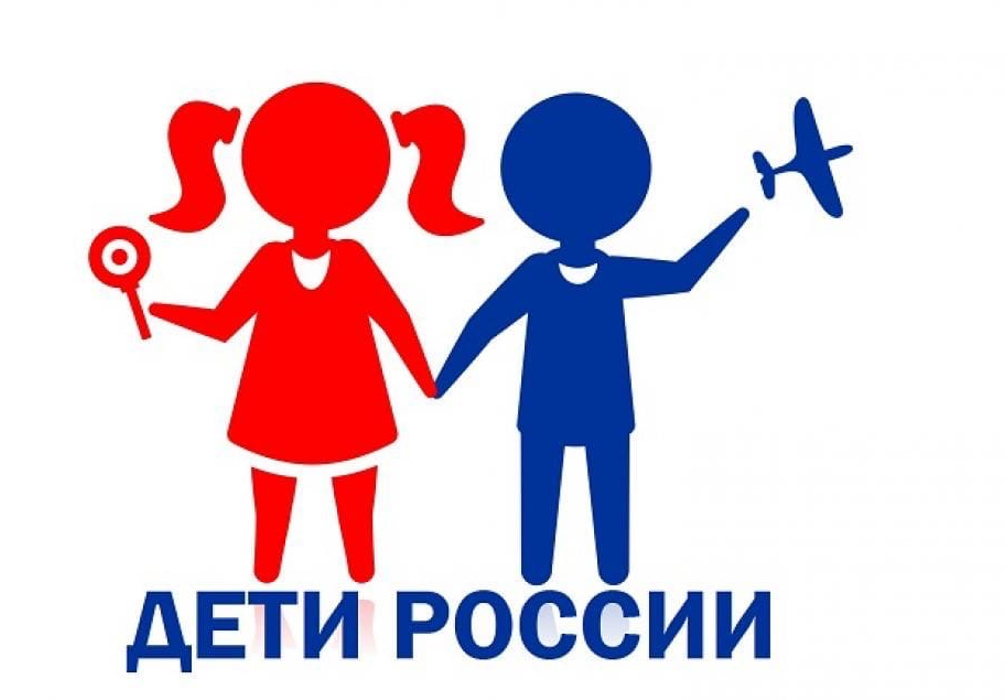 С 4 по 13  апреля 2022 года проводится межведомственная комплексная оперативно-профилактическая операция«Дети России-2022»Организаторами выступают Министерство внутренних дел Российской Федерации во взаимодействии с Министерством здравоохранения Российской Федерации при участии Министерства науки и высшего образования Российской Федерации, Министерства просвещения Российской Федерации, Федерального агентства по делам молодежи.Целью операции является предупреждение распространения наркомании среди несовершеннолетних, выявление фактов их вовлечения в преступную деятельность, связанную с незаконным оборотом наркотических средств и психотропных веществ.Рекомендуем ознакомиться с профилактическими материалами, размещенными на официальном сайте Министерства внутренних дел Российской Федерации в разделах «Родителям и детям», «Молодежи», и посмотреть видеоролики по профилактике употребления ПАВ.Родителям и детям:Это должен знать каждыйРекомендации специалистовСоветы родителейОсторожно: наркотики! В рамках акции проводятся классные часы с обучающимися , информируются родители и законные представители обучающихся. 